Tháng 12 năm 2023 | Trang 1 / 3Viêm gan là gì?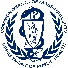 Viêm gan là tình trạng gan bị viêm nhiễm. Khi bị viêm, gan có thể bị sưng lên và gây đau. Trong trường hợp viêm gan nặng, gan có thể ngừng hoạt động, điều này có thể nguy hiểm đến tính mạng.Có nhiều nguyên nhân gây ra viêm gan, bao gồm các loại vi-rút (một loại mầm bệnh), vi khuẩn, thuốc, hóa chất và đồ uống có cồn. Trong những trường hợp hiếm gặp, thậm chí chính hệ thống miễn dịch của cơ thể có thể tấn công gan. Tại Hoa Kỳ, các loại viêm gan phổ biến nhất do vi-rút là viêm gan A, viêm gan B và viêm gan C. Những loại vi-rút này đều giống nhau là chúng đều ảnh hưởng tới gan và có thể gây ra các triệu chứng giống nhau. Chúng khác nhau về con đường lây truyền, khoảng thời gian nhiễm trùng và cách điều trị. Cũng có những khác biệt trong các phương pháp phòng ngừa. Viêm gan A và B có thể phòng ngừa bằng vắc-xin, nhưng viêm gan C thì không. Nhà cung cấp dịch vụ chăm sóc sức khỏe có thể xét nghiệm máu của một người để biết người đó có bị nhiễm vi-rút viêm gan A, B và C hay không.Viêm gan C là gì?Viêm gan C là một nhiễm trùng do vi-rút viêm gan C gây ra. Trong khi một số người tự hết (loại bỏ được) vi-rút mà không cần điều trị, thì hầu hết mọi người bị nhiễm bệnh đều sẽ tiến triển thành nhiễm trùng mãn tính (kéo dài) và có thể truyền bệnh cho người khác. Một số trong những người này sẽ cảm thấy ốm nặng và có thể bị tổn thương gan như xơ gan (sẹo ở gan) hoặc ung thư gan. Những người khác bị nhiễm trùng mãn tính có thể vẫn khỏe mạnh trong nhiều năm mà không có triệu chứng hoặc có thể phát triển các triệu chứng hoặc biến chứng một cách từ từ. Một số người bị nhiễm bệnh nhiều thập kỷ trước có thể vẫn không biết về tình trạng nhiễm bệnh của mình. Không có vắc-xin ngừa nhiễm viêm gan C, nhưng bệnh có thể được chữa khỏi khi ai đó bị bệnh.Bệnh lây truyền như thế nào?Vi-rút viêm gan C lây truyền thông qua tiếp xúc trực tiếp với máu hoặc dịch cơ thể chứa máu từ một người nhiễm bệnh viêm gan C. Điều này có thể xảy ra thông qua:Việc dùng chung thiết bị sử dụng để chích thuốcDùng chung vật dụng cá nhân có dính máu, chẳng hạn như máy đo đường huyết, bàn chải đánh răng, dụng cụ cắt móng hoặc dao cạo dâu Truyền từ mẹ sang con, khi em bé được sinh ra từ mẹ mắc bệnh viêm gan CTruyền máu và cấy ghép nội tạng diễn ra trước năm 1992, khi bắt đầu sàng lọc rộng rãi nguồn cung cấp máuXăm mình hoặc xỏ khuyên trên cơ thể ở những cơ sở không chính thức hoặc bằng thiết bị không vô trùngKiểm soát nhiễm khuẩn kém ở các cơ sở chăm sóc sức khỏe và cơ sở chăm sóc nội trúQuan hệ tình dục, mặc dù điều này là hiếm khi xảy ra. Các yếu tố có thể làm tăng nguy cơ lây truyền bao gồm quan hệ tình dục qua đường hậu môn, quan hệ tình dục bằng tay, có nhiều bạn tình hoặc nhiễm HIV hay các bệnh lây truyền qua đường tình dục khác. Vi-rút viêm gan C không lây lan qua tiếp xúc thông thường như ôm, hắt hơi, ho hoặc dùng chung đồ ăn thức uống.Tháng 12 năm 2023 | Trang 2 / 3Các triệu chứng của bệnh viêm gan C là gì?Nhiều người trưởng thành mắc bệnh viêm gan C có rất ít hoặc không có triệu chứng. Khi các triệu chứng xảy ra, chúng có thể bao gồm mệt mỏi, chán ăn, buồn ói, ói mửa, đau bụng, sốt và đau cơ hoặc khớp. Viêm gan C cũng có thể gây vàng da (biểu hiện là vàng da, mắt và nước tiểu sẫm màu) và phân có màu đất sét hoặc màu xám. Xơ gan có thể xảy ra ở một số người bị nhiễm bệnh nhiều năm sau, khi mô sẹo thay thế các tế bào gan khỏe mạnh.Các triệu chứng của bệnh viêm gan C xuất hiện khi nào?Khi lần đầu nhiễm vi-rút viêm gan C, hầu hết mọi người đều không có bất kỳ triệu chứng nào hoặc có thể chỉ có các triệu chứng nhẹ. Đối với những người có các triệu chứng, các triệu chứng thường xuất hiện từ sáu tuần đến sáu tháng sau khi nhiễm vi-rút. Nhiều người nhiễm viêm gan C mãn tính không phát triển các triệu chứng cho đến nhiều năm, đôi khi thậm chí nhiều thập kỷ sau đó. Những người nhiễm viêm gan C càng lâu, thì họ càng có nhiều khả năng mắc bệnh gan nghiêm trọng, đe dọa tính mạng hơn.Viêm gan C được chẩn đoán như thế nào?Viêm gan C được chẩn đoán bằng xét nghiệm máu (được gọi là xét nghiệm kháng thể) để cho biết xem một người đã từng tiếp xúc với vi-rút hay chưa. Nếu kết quả xét nghiệm là dương tính, thì một xét nghiệm máu khác sẽ được thực hiện. Xét nghiệm thứ hai này (đôi khi gọi là xét nghiệm tải lượng vi-rút, RNA hoặc PCR) sẽ cho biết xem người đó hiện có vi-rút viêm gan C trong cơ thể hay không.Các khuyến nghị xét nghiệm viêm gan C là gì?Xét nghiệm một lần trong cả cuộc đời cho mọi người từ 18 tuổi trở lênXét nghiệm một lần cho:Người mang thai, trong mỗi lần mang thaiNgười nhiễm HIV hoặc bệnh viêm gan B mãn tínhNgười từng tiêm chích thuốc, ngay cả khi chỉ tiêm chích một lần hoặc từ nhiều năm trướcNgười đã từng xăm mình tại cơ sở không chính thức hoặc bằng thiết bị không vô trùngNgười có mẹ đẻ mắc bệnh viêm gan CNgười nhận truyền máu hoặc cấy ghép nội tạng trước năm 1992Người có các kết quả xét nghiệm gan bất thường hoặc bệnh ganNgười đã tiếp xúc với máu trong công việc, bị thương do kim đâm hoặc thương tổn khácXét nghiệm định kỳ cho:Người hiện đang tiêm chích thuốc và dùng chung bơm kim tiêm hoặc các dụng cụ khácNgười chạy thận nhân tạoTháng 11 năm 2023 | Trang 3 / 3Viêm gan C được điều trị như thế nào?Hơn 95% người nhiễm viêm gan C có thể được chữa khỏi sau 8-12 tuần uống thuốc. Việc điều trị ngay sau chẩn đoán có thể phòng ngừa tổn thương gan, xơ gan và ung thư gan. Người nhiễm viêm gan C cần tránh uống đồ uống có cồn hoặc dùng bất kỳ loại thuốc hay thực phẩm bổ sung dinh dưỡng nào có thể gây hại cho gan. Vắc-xin viêm gan A và B cũng được khuyến nghị để giúp bảo vệ gan khỏi các loại vi-rút khác có thể gây tổn thương. Hãy hỏi nhà cung cấp dịch vụ chăm sóc sức khỏe của quý vị về các tùy chọn và các bước điều trị quý vị có thể thực hiện để bảo vệ gan của mình.Quý vị có thể bị nhiễm lại bệnh sau khi đã điều trị thành công và khỏi bệnh, do đó điều quan trọng là cần bảo vệ bản thân khỏi việc tái nhiễm. Tuy nhiên, nếu quý mắc bệnh viêm gan C, quý vị cần trao đổi với nhà cung cấp dịch vụ chăm sóc sức khỏe về việc nhận điều trị, ngay cả khi quý vị có thể tiếp xúc với vi-rút một lần nữa.Tôi có thể phòng ngừa nhiễm viêm gan C bằng cách nào?Vì không có vắc-xin ngừa viêm gan C, nên cách tốt nhất để ngăn ngừa viêm gan C là tránh tiếp xúc với máu của người bị viêm gan C. Điều này bao gồm:Tuyệt đối không dùng chung dụng cụ tiêm chích thuốc với bất kỳ ai. Điều này bao gồm bất cứ thứ gì có thể có máu trong hoặc trên đó, như kim tiêm, bông gòn, nồi nấu, cà vạt, nước, v.v. Ống tiêm vô trùng có sẵn ở các chương trình dịch vụ ống tiêm tại Massachusetts hoặc bất kỳ ai từ 18 tuổi trở nên đều có thể mua không kê toa tại hầu hết các nhà thuốc.Chỉ xăm mình hoặc xỏ khuyên ở những nơi sử dụng thiết bị và vật tư vô trùng.Tuyệt đối không dùng chung vật dụng cá nhân như máy đo đường huyết, máy cạo râu, bàn chải đánh răng hoặc dụng cụ cắt móng.Dùng bao cao su và dầu bôi trơn khi quan hệ tình dục đường âm đạo hoặc hậu môn, điều này sẽ giúp giảm nguy cơ lây truyền bệnh qua đường tình dục.Tôi có thể nhận thêm thông tin ở đâu?Bác sĩ, y tá hoặc phòng khám chăm sóc sức khỏe của quý vịChương trình dịch vụ ống tiêm cung cấp khả năng tiếp cận ống tiêm vô trùng, cũng như xét nghiệm viêm gan C, HIV, các bệnh lây truyền qua đường tình dục, giáo dục về quá liều và Narcan (naloxone)Một chương trình điều trị rối loạn sử dụng chất gây nghiện tại địa phương Trang web của Sở Y Tế Công Cộng Massachusetts tại www.mass.gov/hepcTrang web của Trung Tâm Kiểm Soát và Phòng Ngừa Dịch Bệnh(CDC) tại: www.cdc.gov/hepatitisHội đồng y tế tại địa phương của quý vịSở Y Tế Công Cộng Massachusetts (DPH), Phòng Dịch Tễ Học theo số (617) 983-6800